VI POMORSKI KONKURS PIOSENKI ŻOŁNIERSKIEJ 
I PATRIOTYCZNEJ 2019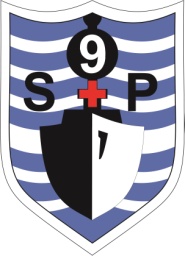 ORGANIZATOR:
Szkoła Podstawowa nr 9 im. kmdr por. Stanisława Hryniewieckiego w SłupskuKARTA ZGŁOSZENIANazwa szkoły:…………………………………………………………………………………………………………………………………………….Kategoria wiekowa:klasy III-Vklasy VI-VIIIKategoria muzyczna:solista: imię i nazwisko  - …………………………………………………………………………………………..zespół:liczba osób w zespole: …………………..nazwiska członków zespołu:………………………………………………………………………………………………….………………………………………………………………………………………………….………………………………………………………………………………………………….………………………………………………………………………………………………….………………………………………………………………………………………………….………………………………………………………………………………………………….Imię i nazwisko, telefon kontaktowy, mail nauczyciela-opiekuna uczestnika/ów Konkursu:…………………………………………………………………………………………………………………………………………….Wymagania sprzętowe: …………………………………………………………………………………………………………………………………………….…………………………………………………………………………………………………………………………………………….…………………………………………………………………………………………………………………………………………….…………………………………………………                                                    …………………………………………….  Data i podpis opiekuna                                                                     Data i podpis dyrektora szkoły